ABDUL KALAM NATIONAL YOUTH CENTRECOURSE DETAILSMKDMaster Key DepressionDURATION: 3 MONTHEligibility   : Basic Literacy                                                                                       Code No. : SPG-R-860312                                                                                                                                                                             FEES STRUCTURE                                                                                                                        Reg. Fees   :    600/-                                                                                                                                                                             Course Fees:  1000/-                                                                                                                                                                             Note: Exam Fee will be charge extraCCSIUTCertificate Course in Software Installation, Up Gradation & TroubleshootingDURATION: 3 MONTHEligibility   : 8th                                                                                                           Code No. : SPG-R-860313                                                                                                                                                                                      FEES STRUCTURE                                                                                                                                                                                                             Reg. Fees   :     700/-                                                                                                                                                                                                             Course Fees:  2600/-                                                                                                                                                                                                             Note: Exam Fee will be charge extraCCACertificate in Computer AccountingDURATION: 3 MONTHEligibility   : 8th                                                                                                          Code No. : SPG-R-860314                                                                                                                                                                                               FEES STRUCTURE                                                                                                                                      Reg. Fees   :    800/-                                                                                                                                                                                               Course Fees:  2400/-                                                                                                                                                                                               Note: Exam Fee will be charge extraCCCOCertificate Course for Computer Operation DURATION: 3 MONTHEligibility   : Basic Literacy                                                                                       Code No. : SPG-R-860315                                                                                                                                                                                 FEES STRUCTURE                                                                                                                                                     Reg. Fees   :    600/-                                                                                                                                                                                                       Course Fees:  1200/-                                                                                                                                                                                                       Note: Exam Fee will be charge extraCVSECertificate in Vat Solution Expert  DURATION: 3 MONTHEligibility   : 8th		                                                                                 Code No. : SPG-R-860316                                                                                                                                                                                 FEES STRUCTURE                                                                                                                                                        Reg. Fees   :    1000/-                                                                                                                                                                                                       Course Fees:  2900/-                                                                                                                                                                                                       Note: Exam Fee will be charge extraDMTMDiploma in Mobile Technology MaintenanceDURATION: 4 MONTHEligibility   : 8th/10th                                                                                                  Code No. : SPG-R-860317                                                                                                                                                                                  FEES STRUCTURE                                                                                                                                                           Reg. Fees   :    1000/-                                                                                                                                                                                                         Course Fees:  4200/-                                                                                                                                                                                                         Note: Exam Fee will be charge extraCDTPCertificate in Desk Top PublicationDURATION: 4 MONTHEligibility   : 8th                                                                                                         Code No. : SPG-R-860318                                                                                                                                                                                 FEES STRUCTURE                                                                                                                                                     Reg. Fees   :    800/-                                                                                                                                                                                                       Course Fees:  3200/-                                                                                                                                                                                                       Note: Exam Fee will be charge extra                                              COURSE DETAILS           CCBACertificate in Computer Basic Application DURATION: 6 MONTHEligibility   : 5th                                                                                                          Code No. : SPG-R-860319                                                                                                                                                                                             FEES STRUCTURE                                                                                                                              Reg. Fees   :    800/-                                                                                                                                                                                            Course Fees:  2800/-                                                                                                                                                                                            Note: Exam Fee will be charge extraCCCMCertificate Course in Cyber cafe ManagementDURATION: 6 MONTHEligibility   : 10th                                                                                                       Code No. : SPG-R-860320                                                                                                                                                                                              FEES STRUCTURE                                                                                                                                   Reg. Fees   :    700/-                                                                                                                                                                                              Course Fees:  4200/-                                                                                                                                                                                              Note: Exam Fee will be charge extraCDEECertificate in Data Entry ExpertDURATION: 6 MONTHEligibility   : 5th                                                                                                          Code No. : SPG-R-860321                                                                                                                                                                                    FEES STRUCTURE                                                                                                                                                            Reg. Fees   :    600/-                                                                                                                                                                                                          Course Fees:  2400/-                                                                                                                                                                                                          Note: Exam Fee will be charge extraCBITCertificate in Basic Information Technology DURATION: 6 MONTHEligibility   : 10th                                                                                                        Code No. : SPG-R-860322                                                                                                                                                                                              FEES STRUCTURE                                                                                                                                   Reg. Fees   :    800/-                                                                                                                                                                                              Course Fees:  3600/-                                                                                                                                                                                              Note: Exam Fee will be charge extraDITDEDiploma in IT & Data Entry DURATION: 6 MONTHEligibility   : 10th                                                                                                       Code No. : SPG-R-860323                                                                                                                                                                                   FEES STRUCTURE                                                                                                                                                           Reg. Fees   :    1200/-                                                                                                                                                                                                         Course Fees:  4200/-                                                                                                                                                                                                         Note: Exam Fee will be charge extra  DCADiploma in Computer ApplicationDURATION: 6 MONTHEligibility   : 10th                                                                                                        Code No. : SPG-R-860324                                                                                                                                                                                                FEES STRUCTURE                                                                                                                                          Reg. Fees   :    1200/-                                                                                                                                                                                                Course Fees:  4600/-                                                                                                                                                                                                Note: Exam Fee will be charge extraDDTPDiploma in Desk Top PublicationDURATION: 6 MONTHEligibility   : 8th                                                                                                          Code No. : SPG-R-860325                                                                                                                                                                                                   FEES STRUCTURE                                                                                                                                                Reg. Fees   :    1200/-                                                                                                                                                                                                   Course Fees:  3800/-                                                                                                                                                                                                   Note: Exam Fee will be charge extraACOAAdvance Course in Office AutomationDURATION: 6 MONTHEligibility    : 10th                                                                                                       Code No. : SPG-R-860326                                                                                                                                                                                                               FEES STRUCTURE                                                                                                                                                                     Reg. Fees   :    800/-                                                                                                                                                                                                               Course Fees:  5800/-                                                                                                                                                                                                               Note: Exam Fee will be charge extraDIPWDDiploma in Internet Programming & Web Designing DURATION: 6 MONTHEligibility    : 12th                                                                                                      Code No. : SPG-R-860327                                                                                                                                                                                                     FEES STRUCTURE                                                                                                                                                Reg. Fees   :  1200/-                                                                                                                                                                                                    Course Fees:  8600/-                                                                                                                                                                                                    Note: Exam Fee will be charge extraDCAASDiploma in Computer Application & Accounting Solution DURATION: 6 MONTHEligibility   : 10th                                                                                                        Code No. : SPG-R-860328                                                                                                                                                                                                      FEES STRUCTURE                                                                                                                                                      Reg. Fees   :    1200/-                                                                                                                                                                                                      Course Fees:  5200/-                                                                                                                                                                                                      Note: Exam Fee will be charge extraDITDiploma in Information TechnologyDURATION: 6 MONTHEligibility   : 12th                                                                                                       Code No. : SPG-R-860329                                                                                                                                                                                          FEES STRUCTURE                                                                                                                                                                            Reg. Fees   :    1200/-                                                                                                                                                                                                                 Course Fees:  5800/-                                                                                                                                                                                                                 Note: Exam Fee will be charge extraDCHTDiploma in Computer Hardware TechnologyDURATION: 6 MONTHEligibility   : 10th                                                                                                       Code No. : SPG-R-860330                                                                                                                                                                                  FEES STRUCTURE                                                                                                                                                          Reg. Fees   :    1200/-                                                                                                                                                                                                        Course Fees:  6400/-                                                                                                                                                                                                        Note: Exam Fee will be charge extraD.W.T.Diploma in Web TechnologyDURATION: 9 MONTHEligibility   : 10th                                                                                                       Code No. : SPG-R-860331                                                                                                                                                                                                  FEES STRUCTURE                                                                                                                                              Reg. Fees   :    1400/-                                                                                                                                                                                                  Course Fees:  10800/-                                                                                                                                                                                                  Note: Exam Fee will be charge extraDCAPDiploma in Computer Application & PublishingDURATION: 9 MONTHEligibility    : 10th                                                                                                       Code No. : SPG-R-860332                                                                                                                                                                                              FEES STRUCTURE                                                                                                                                      Reg. Fees   :    1300/-                                                                                                                                                                                              Course Fees:  7900/-                                                                                                                                                                                              Note: Exam Fee will be charge extraDCFASDiploma Course in Financial Accounting System DURATION: 9 MONTHEligibility    : 10th                                                                                                      Code No. : SPG-R-860333                                                                                                                                                                                    FEES STRUCTURE                                                                                                                                                                Reg. Fees   :    1200/-                                                                                                                                                                                                           Course Fees:  8200/-                                                                                                                                                                                                           Note: Exam Fee will be charge extraQESEQuick Expert in Spoken English DURATION: 6 MONTHEligibility   : 10th                                                                                                       Code No. : SPG-R-860334                                                                                                                                                                                           FEES STRUCTURE                                                                                                                                Reg. Fees   :    1000/-                                                                                                                                                                                           Course Fees:  3600/-                                                                                                                                                                                           Note: Exam Fee will be charge extraCOURSE DETAILSDCA-WDDiploma in Computer Application & Web DesignDURATION: 12 MONTHEligibility   : 10+2                                                                                                      Code No. : SPG-R-860335                                                                                                                                                                                            FEES STRUCTURE                                                                                                                                  Reg. Fees   :    1800/-                                                                                                                                                                                            Course Fees:  17500/-                                                                                                                                                                                            Note: Exam Fee will be charge extraDOAEPDiploma in Office Accounting Expert & PublishingCourse registered under C.R.Act of MHRD(Dept.of Secondary & Higher Education) Govt. of IndiaDURATION: 12 MONTHEligibility    : 10th / 12th                                                                                          Code No. : SPG-R-860311                                                                                                                                                                                                    FEES STRUCTURE                                                                                                                                                  Reg. Fees   :    1600/-                                                                                                                                                                                                    Course Fees:  9800/-                                                                                                                                                                                                    Note: Exam Fee will be charge extraMDCAMaster Diploma in Computer ApplicationDURATION: 12 MONTHEligibility   : 10th / 12th                                                                                           Code No. : SPG-R-860336                                                                                                                                                                                  FEES STRUCTURE                                                                                                                                                          Reg. Fees   :    1600/-                                                                                                                                                                                                        Course Fees:  9500/-                                                                                                                                                                                                        Note: Exam Fee will be charge extraASEEAdvanced Spoken Expert in EnglishDURATION: 12 MONTHEligibility   : 8th/10th		                                                                                Code No. : SPG-R-860337                                                                                                                                                                                 FEES STRUCTURE                                                                                                                                                        Reg. Fees   :    1000/-                                                                                                                                                                                                       Course Fees:  7500/-                                                                                                                                                                                                       Note: Exam Fee will be charge extraDCPEDiploma in Computer Programming ExpertDURATION: 12 MONTHEligibility   : 12th                                                                                                       Code No. : SPG-R-860338                                                                                                                                                                                                  FEES STRUCTURE                                                                                                                                              Reg. Fees   :    1600/-                                                                                                                                                                                                  Course Fees:  13000/-                                                                                                                                                                                                  Note: Exam Fee will be charge extraA.D.C.T.T.Ed.Advance Diploma in Computer Teacher Training Education DURATION: 12 MONTHEligibility   : 12th                                                                                                      Code No. : SAG-R-860339                                                                                                                                                                                 FEES STRUCTURE                                                                                                                                                        Reg. Fees   :    1800/-                                                                                                                                                                                                       Course Fees:  13500/-                                                                                                                                                                                                       Note: Exam Fee will be charge extraADOAPAdvance Diploma in Office Accounting PowerDURATION: 12 MONTHEligibility   : 10th / 12th                                                                                              Code No. : SPG-R-860340                                                                                                                                                                                               FEES STRUCTURE                                                                                                                                        Reg. Fees   :    1600/-                                                                                                                                                                                               Course Fees:  9500/-                                                                                                                                                                                               Note: Exam Fee will be charge extraD.P.C.T.T.Ed.Diploma in Primary Computer Teacher Training Education DURATION: 12 MONTHEligibility   : 12th                                                                                                       Code No. : SPG-R-860341                                                                                                                                                                                                FEES STRUCTURE                                                                                                                                          Reg. Fees   :    1600/-                                                                                                                                                                                                Course Fees:  12500/-                                                                                                                                                                                                 Note: Exam Fee will be charge extraPG.D.I.T.Ed.Post Graduate Diploma in Information Technology EducationDURATION: 12 MONTHEligibility   : Graduate                                                                                              Code No. : SPG-R-860342                                                                                                                                                                                                 FEES STRUCTURE                                                                                                                                             Reg. Fees   :    1600/-                                                                                                                                                                                                 Course Fees:  14000/-                                                                                                                                                                                                 Note: Exam Fee will be charge extraICGS - KIDSIntensive Computer Guidance for Smart – Kids                                                              DURATION: 12+12+12 MONTH                                                                                  Code No. : SPG-R-860343                                                                                FEES STRUCTURE                                                                                                                            Reg. Fees   :    500/-                                                                                                                                                                                           Course Fees:  3600+3600+3600 /-                                                                                                                                                                                           Note: Exam Fee will be charge extraPGDCAPost Graduate Diploma in Computer ApplicationDURATION: 12 MONTHEligibility    : Graduate                                                                                             Code No. : SPG-R-860344                                                                                                                                                                                                   FEES STRUCTURE                                                                                                                                                Reg. Fees   :    1800/-                                                                                                                                                                                                   Course Fees:  17000/-                                                                                                                                                                                                   Note: Exam Fee will be charge extra DSPPDiploma in Secretarial Practice & PublishingDURATION: 12 MONTHEligibility   : 10th                                                                                                        Code No. : SPG-R-860345                                                                                                                            FEES STRUCTURE                                                                                                                                 Reg. Fees   :    1600/-                                                                                                                                                                                            Course Fees:  9500/-                                                                                                                                                                                            Note: Exam Fee will be charge extraT.T.C.Ed.Teacher Training of Computer EducationDURATION: 12 MONTHEligibility   : 10th                                                                                                       Code No. : SPG-R-860346                                                                                                                            FEES STRUCTURE                                                                                                                                 Reg. Fees   :    1800/-                                                                                                                                                                                            Course Fees:  14000/-                                                                                                                                                                                            Note: Exam Fee will be charge extra  MULTIMEDIAADMAAdvance Diploma in Multimedia & AnimationDURATION: 12 MONTHEligibility   : 10th                                                                                                       Code No. : SPG-R-860347                                                                                                                                                                                                FEES STRUCTURE                                                                                                                                          Reg. Fees   :    1800/-                                                                                                                                                                                                Course Fees:  18000/-                                                                                                                                                                                                Note: Exam Fee will be charge extraADCHNEAdvance Diploma in Computer Hardware & Networking Expert DURATION: 12 MONTHEligibility   : 12th                                                                                                       Code No. : SPG-R-860348                                                                                                                            FEES STRUCTURE                                                                                                                                Reg. Fees   :    1800/-                                                                                                                                                                                            Course Fees: 18000/-                                                                                                                                                                                            Note: Exam Fee will be charge extraPROFESSIONAL COURSE DETAILSADWDWDEAdvance Diploma in Web Designing & Web Development Expert DURATION: 12 MONTHEligibility   : 12th                                                                                                        Code No. : SPG-R-860349							       FEES STRUCTURE                                                                                                                                                           Reg. Fees   :    2000/-                                                                                                                                                                                                         Course Fees: 29500/-                                                                                                                                                                                                         Note: Exam Fee will be charge extraACHEAdvance Computer Hardware Engineering DURATION: 12 MONTHEligibility   : 12th                                                                                                       Code No. : SPG-R-860350                                                                                                                                                                                           FEES STRUCTURE                                                                                                                                 Reg. Fees   :    2500/-                                                                                                                                                                                           Course Fees:  32000/-                                                                                                                                                                                           Note: Exam Fee will be charge extraCCLETComputer Chip Level Engineering TechnologyDURATION: 12 MONTHEligibility   : 12th                                                                                                       Code No. : SPG-R-860351                                                                                                                                                                                           FEES STRUCTURE                                                                                                                                 Reg. Fees   :    3000/-                                                                                                                                                                                           Course Fees:  30000/-                                                                                                                                                                                            Note: Exam Fee will be charge extraDSCSEDiploma in Smart Computer Software Engineering DURATION: 12 MONTHEligibility   : 12th                                                                                                       Code No. : SPG-R-860352                                                                                                                                                                                  FEES STRUCTURE                                                                                                                                                         Reg. Fees   :    3000/-                                                                                                                                                                                                        Course Fees:  40000/-                                                                                                                                                                                                        Note: Exam Fee will be charge extraACNEAdvance Computer Network Engineering DURATION: 12 MONTHEligibility   : 12th                                                                                                       Code No. : SPG-R-860353                                                                                                                                                                                 FEES STRUCTURE                                                                                                                                                         Reg. Fees   :     2500/-                                                                                                                                                                                                       Course Fees:  36000/-                                                                                                                                                                                                       Note: Exam Fee will be charge extraMREMEMobile Repairing Expert & Maintenance Engineering DURATION: 12 MONTHEligibility   : 12th                                                                                                       Code No. : SPG-R-860354                                                                                                                                  FEES STRUCTURE                                                                                                                                                     Reg. Fees   :    2000/-                                                                                                                                                                                                      Course Fees: 28000/-                                                                                                                                                                                                      Note: Exam Fee will be charge extraADIDEAdvance Diploma in Interior Decoration & Designing ExpertDURATION: 12 MONTHEligibility    : 10th / 12th                                                                                         Code No. : SPG-R-860355                                                                                                                                                                                 FEES STRUCTURE                                                                                                                                                        Reg. Fees   :    2500/-                                                                                                                                                                                                       Course Fees:  28000/-                                                                                                                                                                                                       Note: Exam Fee will be charge extraCHNEComputer Hardware & Networking Engineering DURATION: 12 MONTHEligibility   : 12th                                                                                                        Code No. : SPG-R-860356                                                                                                                                                                                    FEES STRUCTURE                                                                                                                                                                Reg. Fees   :    2500/-                                                                                                                                                                                                           Course Fees: 32000/-                                                                                                                                                                                                            Note: Exam Fee will be charge extraADAMAdvance Diploma in Animation with MayaDURATION: 18 MONTHEligibility   : 10+2                                                                                                       Code No. : SPG-R-860357                                                                               Fees Structure                                                                                                                                  Reg. Fees   :    4000/-                                                                                                                                                                                 Course Fees:  48000/-                                                                                                                                                                                 Note: Exam Fee will be charge extraADWDSWDEAdvance Diploma in Web Design Solution & Web Development ExpertDURATION: 18 MONTHEligibility   : 12th                                                                                                       Code No. : SPG-R-860358                                                                                                                             FEES STRUCTURE                                                                                                                                  Reg. Fees   :    3000/-                                                                                                                                                                                 Course Fees:  42000/-                                                                                                                                                                                 Note: Exam Fee will be charge extraADVANCE DIPLOMA IN INDUSTRIAL ACCOUNTING EXPERTSEMESTER - IM.1	Basic ComputerIntroduction to Computer, Basic Concepts, Operating System (Dos & Windows) MS-Office (Word, Excel, Power Point, Access), Internet & Email Operations.M.2	Basic Accounting Procedures1) Basic Concepts (Accounting Terms, Concepts, Conventions, Principles)2) Book Keeping (Voucher Preparation, Journal, Subsidiary Books, Ledger)3) Trial Balance4) Preparation of Final Accounts of Prop.5) Preparation of Income & Expenditure Account, Receipt & Payment Account.6) Bank Reconciliation Statement7) Depreciation Accounting8) Rectification of ErrorsM.3	Computerized Accounting – Tally 7.2 , 9.0 & 9.51) Accounting2) Inventory Management3) Reports Printing4) Payroll Accounting5) Data Backup & Restore6) New Features of Tally (VAT, TDS, ST & FBT)M.4	Banking & Insurance1) Banking System in India			2) Banking Operations3) Loan Documentation & Appraisal		4) Insurance Systems in India5) IRDA Ethics & Code of Conduct		6) Insurance PlansM.5	Taxation (Direct & Indirect)1) Income Tax (Basic Concepts, Heads of Income, Assessment Procedure, TDS, Advance Tax, Computation of Tax, E-Filing of Returns)2) Sales Tax & VAT (Basic Concepts, Assessment Procedure, Computation of Tax)3) Service Tax4) Excise & CustomSEMESTER – IIM.6	Financial Management & Costing1) Financial Statement Analysis (Common Sizes & Comparative Statement, Ratio Analysis, Fund Statement & Cash Flow Statement as per AS-3)2) Budgetary Control3) Basic Concept of Costing4) Standard Costing & Marginal Costing 5) ABC AnalysisM.7	Capital Market, Security Analysis & Portfolio Management 1) Basic Understanding of Capital Market2) Portfolio Management				3) Mutual Fund4) Derivatives						5) IPO, DEMAT6) Risk Analysis					7) Modes of FinancingM.8	Auditing1) Basic Concepts of Auditing				2) Internal Control3) Versification & Vouching				4) Audit Procedures5) Company Audit					6) Audit Report7) Audit in Computerized Environment		8) Audit SoftwareM.9	Advance Accounts1) Company Accounts (Final Accounts of Company, Issue & Forfeitures & Reissue of shares)2) Understanding Indian Corporate Structure & Corporate Governance.3) Valuation of Shares & Goodwill4) Branch & Departmental Accounting5) Basic Partnership Accounting M.10	Company Law Procedures1) Basic Provision of Companies Act2) Dealing with ROC Matters 3) E-filing of ROC Documents4) Minutes, Drafting Resolutions5) Statutory Compliances of Company Law                                                                            FEES STRUCTURE                                                                                                                          Reg. Fees   :    2000/-                                                                                                                                                                              Course Fees:  36,000/-                                                                                                                                                                              Note: Exam Fee will be charge extraPROFESSIONAL COURSESLearning KeysTyping Accuracy & Speed-Building practiceSpeed & Accuracy DevelopmentOnline typing Aids. & Weakly assignments Project Work Introduction to Hardware & Personal ComputerComputer Mother Board, Storage, USB DevicesSMPS & Troubleshooting Software Installation & System FilesPC Tools & Anti Virus SoftwareInternet & e-mailingComputer Concept , Fundamentals & O.SF.O.A(Fundamental of Accounts) & Tally – ERP 9Internet & e-mailingLab-IProject WorkComputer Fundamentals & O.S.MS – Office – 2007 (MS-Word, MS-Excel, MS-Power Point,)Entertainment , Internet & e-mailingTally – ERP 9VatService TaxAccounting Assignment Internet & e-mailingBasic Mobile PhoneVarious Mobile Circuit Mobile Phone RepairingMobile Repairing ToolsMobile Phone FaultsDownloading TechniquesInternet & e-mailingComputer Concept, Fundamentals & O.SD.T.P. (Page Maker, Corel Draw, Photo Shop)Internet & e-mailingLab-IProject WorkComputer Fundamental & O.S.MS – Office – 2007 (MS-Word, MS-Excel, MS-Power Point, MS-Access)Internet & e-mailing Data Entry (Typing Skill, Speed Test, Scanning, Printing, CD/DVD Writing etc.)Computer Fundamentals & O.SMS-Office (MS-Word, MS-Excel, MS-Power Point)Basic Internet Concept Software Installation (Adobe Reader, Java, Flash Player)Online Form Fill up Rail, Flight, Bus Ticket Booking Hotel BookingMobile Recharge Online Passport Applicant PhotoshopScanning & Printing Windows Operating (File Folder, Drive Handling, CD & DVD Write, Pen Drive & Memory Card use)Computer – an overview & operating systemIntroduction to Word Processing & Introduction to Spreadsheet Introduction to Presentations & Internet Formatting DocumentFormulas & FunctionsComputer Fundamental & O.S.Windows Operating (File Folder, Drive Handling, CD & DVD Write, Pen Drive & Memory Card use)MS-Office (MS-Word, MS-Excel, MS-Power Point, MS-Access)EntertainmentInternet & Emailing (Software, Browsing, Mail Receive & Send, Create a Personal Account, Chatting)Enhancing Key Depression (Finger Setting on Keypad, Enhancing Typing Speed, Accuracy Measurement) Computer  Fundamental & O.SMS-Office (MS-Word, MS-Excel, MS-Power Point, MS-Access)Entertainment & Internet & e-mailingEnhancing Key Depression (Finger setting on Keypad, Enhancing Typing Speed, Accuracy measurement )Windows Operating (File, Folder, Drive handling, CD & DVD Writer, Pen Drive & Memory Card use)Computer Concept , Fundamentals & O.SMS-Office (MS-Word, MS-Excel, MS-Power Point, MS-Access)HTML  , Internet & e-mailingLab-IProject Work Computer Concept , Fundamentals & O.SMS-Office (MS-Word,  MS-Power Point,)D.T.P. (Page Maker, Corel Draw, Photo Shop)Internet & e-mailingLab-IProject WorkAdobe PageMaker, Adobe Photoshop Data Entry (Typing Skill, Speed Test, Scanning, Printing, CD/DVD Writing etc.)Computer Maintenance & Software Installation F.O.A(Fundamental of Accounts) & Tally – ERP 9Internet & e-mailingComputer Concept , Fundamentals & O.SComputer Network & Internet HTML & Front PageVB Script , Java Script & FlashLab-IProject WorkComputer Concept , Fundamentals & O.SMS-Office (MS-Word, MS-Excel, MS-Power Point, MS-Access)F.O.A(Fundamental of Accounts) & Tally – ERP 9Internet & e-mailingLab-IProject WorkComputer Concept , Fundamentals & O.SMS-Office (MS-Word, MS-Excel, MS-Power Point, MS-Access)Computer Networking & InternetProgramming in C++Lab-IProject WorkAnalog and Digital ElectronicsOperating System & InternetMicroprocessorsInstalling & AssemblingPeripheral Devices Installation & MaintenanceLab-IProject WorkComputer Concept & Fundamentals Windows/Operating SystemMS-Office (MS-Word, MS-Excel, MS-Power Point, MS-Access)HTML & Front Page & InternetDHTML (CSS)VB ScriptJava ScriptWeb Browser and FTPProjectComputer Concept , Fundamentals & O.SMS-Office (MS-Word, MS-Excel, MS-Power Point, MS-Access)HTML , Internet & e-mailingD.T.P. (Page Maker, Corel Draw, Photo Shop)Type Data Entry (Typing Skill, Speed Test, Scanning, Printing, CD/DVD Writing etc.)Lab-IProject WorkComputer Fundamental & O.S.MS-Office (MS-Word, MS-Excel, MS-Power Point, MS-Access)Internet & Emailing   EntertainmentTally ERP – 9.3 Vat, Service Tax, Accounting & Assignment  Computer Maintenance & Software Installation Basic English Grammar with Written testReading, Writing, Dictation and Understanding Vocabulary, Tenses, CollocationDeveloping Pronunciation with Rhythm Self Introduction Using Everyday Expressions Group Activities Telephone Etiquette Personal Grooming – Dressing, Body Language, Basic Etiquettes, Mannerism etc Listening Skills SEMESTER - IComputer Concept , Fundamentals & O.S  MS-Office (MS-Word, MS-Excel, MS-Power Point, MS-Access)Computer Networking & InternetHTML & Front PageLab-ISEMESTER - IID.T.P. (Corel Draw, Photoshop, Page Maker)Java Script & VB.NetDream Weaver, FlashASP/PHPLab-IIProject WorkSEMESTER – IComputer Concept , Fundamentals & O.S  MS-Office (MS-Word, MS-Excel, MS-Power Point, MS-Access)HTML , Internet & e-mailing  Lab-IProject WorkSEMESTER - IIBasic of Financial Accounting Computerized Accounting Through TallyD.T.P. – Page Maker, Corel Draw, PhotoshopData Entry: Typing Skill (English), Speed Test, Scanning, Printing, CD / DVD Writing etc.Lab-IIProject WorkSEMESTER - IComputer Concept , Fundamentals & O.SMS-Office (MS-Word, MS-Excel, MS-Power Point, MS-Access)HTML & Front Page & InternetLab-ISEMESTER - IIC LanguageProgramming in C++JavaLab-IIProject WorkSEMESTER – IBasic Idea of the LanguageTensesCollocationAdvanced English Grammar Reading Accuracy with neutral accent Advanced Vocabulary Voice Clarity & ModulationAdvanced Extempore & Impromptu  Group Discussion Skills & PracticeDebateRole Play & Voice Recording Presentation Skills Public Speaking Mind Power TrainingDeveloping Leadership Skills Confidence Building – Positive Attitude Resume WritingInterview SkillsMock Interview SEMESTER – IComputer Concept , Fundamentals & O.SMS-Office (MS-Word, MS-Excel, MS-Power Point, MS-Access)HTML & Front Page & InternetJava Script & VB ScriptLab-ISEMESTER - IIC LanguageVisual FoxProProgramming with VB.NetLab-IIProject WorkSEMESTER – IComputer Concept , Fundamentals & O.S  MS-Office (MS-Word, MS-Excel, MS-Power Point, MS-Access)School Organization & AdministrationChildren PsychologyHTML & Front Page & InterneLab-ISEMESTER – IIProgramming in C++JavaVisual BasicMethods of TeachingPersonality DevelopmentLab-IIProject Work/Lesson PlanSEMESTER – IComputer Fundamental & O.S.MS-Office (MS-Word, MS-Excel, MS-Power Point, MS-Access)HTML, Internet & e-mailing SEMESTER – IID.T.P. (Adobe PageMaker, Photoshop, CorelDraw)Data Entry (Typing Skill, Speed Test, Scanning, Printing, CD/DVD Writing etc.)F.O.A. (Fundamental of Account) & Tally ERP 9SEMESTER - IComputer Concept , Fundamentals & O.S  MS-Office (MS-Word, MS-Excel, MS-Power Point, MS-Access)School Organization & Administration Internet & e-mailingLab-ISEMESTER - IIProgramming in C++Children PsychologyMethods of TeachingPersonality DevelopmentLab-IIProject Work/Lesson PlanSEMESTER - IComputer Concept , Fundamentals & O.S  MS-Office (MS-Word, MS-Excel, MS-Power Point, MS-Access)Computer Network & InternetHTML & Front Page Lab-ISEMESTER - IIJavaProgramming in C++Programming with VB.Net Lab-IIProject WorkStep:- 1 – (Up to IV)Computer BasicFirst Steps with the ComputerLogo, Paint, Note Pad, Word Pad, MS – Dos, Task Paint   Step:- 2 – (V – VI)MS – Word, MS – Excel, MS – PowerPoint, Corel Draw,Entertainment Step:- 3 – (VII – VII)Photoshop,AccessHTMLTyping Internet FoxPro GameSEMESTER - IComputer Concept , Fundamentals & O.S  MS-Office (MS-Word, MS-Excel, MS-Power Point, MS-Access)Computer Network & Internet HTML & Front PageLab-ISEMESTER - IIJava ScripProgramming with VB.NetProgramming in C++System Analysis & Design , Visual BasicLab-IIProject WorkSEMESTER - IComputer Fundamentals & O.S., MS-Office (MS-Word, MS-Excel, MS-Power Point, MS-Access)Visual FoxPro (DBMS)Lab-ISEMESTER - II F.O.A &Tally- ERP 9Email & Internet TechnologyD.T.P. (Page Maker, Corel Draw, Photo Shop)Lab-IIProject WorkSEMESTER – IComputer Concept , Fundamentals & O.S. MS-Office (MS-Word, MS-Excel, MS-Power Point, MS-Access)School Organization & Adm.Email & Internet (Introduction)SEMESTER – IIC++Children PsychologyVisual BasicMethods of TeachingPractical / Lesson PlanProjectSEMESTER - IComputer Concept , Fundamentals & O.S ,Internet MS-Office (MS-Word, MS-Excel, MS-Power Point, MS-Access)D.T.P. (Corel Draw, Photoshop, Page Maker)Lab-ISEMESTER - IIAdobe PremierDream Weaver, FlashVideo Mixing, Sound Editing, After Effect Lab-IIProject WorkSEMESTER - IOperating System, Analog and Digital Electronics Microprocessors, Installation and AssemblingPeripheral Devices Installation and MaintenanceInternet (Downloading & Installation)Lab-IISEMESTER - IIPC Architecture, Power Supply, Display SystemDrives, Printer and Scanner RepairingVirus Removing and Detection TechniquesNetwork FundamentalLab-IIProject Work/Training SEMESTER – IOPERATING SYSTEM & MS – OFFICE (WORD, POWERPOINT)WEB PAGE & WEB GRAPHICSHTMLCSSJAVA SCRIPTS SEMESTER – IIPHP, MYSQL & POSTGRE SQLPHPMYSQL PROJECTS XML & JSPWEB HOSTING & LOCAL HOSTING SEMESTER – IIntroducing with Software & Hardware Basic Electronics & Fundamental DOS & Windows Operating System & Installation SEMESTER – IIClient & Server Configuration Windows Server & Linux ServerLan & Wireless Assemble & Trouble Shouting SEMESTER – IIntroducing with Software & Hardware Basic Electronics & FundamentalAssemble & Disassemble SEMESTER – IIMonitor & Mother Board Repairing UPS & Printer Repairing Scanner & Laptop Repairing SEMESTER – ICOMPUTER FUNDAMENTAL & O.S. & MS-OFFICE (WORD, POWERPOINT) DOS & WINDOWSHTML & PHPWINDOWS SERVER & LINUX SERVERSEMESTER – IIC & C ++VB & PHPMY SQL SERVER & SQL SERVEROPEN SOURCE & CUSTOMIZATION SEMESTER – IHARDWARE & NETWORK FUNDAMENTAL NETWORK CABLING & INTERNETCLIENT & SERVER CONFIGURATION LAN & WIRELESSSEMESTER – IIWINDOWS SERVER & LINUX SERVERMODEM CONFIGURATION & SHARINGSWITCHING & ROUTING NETWORK SETUP & TROUBLE SHOUTING SEMESTER – IBasics of Mobile Communication, Use of tools & Instruments used in Mobile Phone Repairing Details of Various Components Used in Mobile PhonesBasic Parts of Mobile Phones (mic, speaker, buzzer, LCD, antenna etc.)Use of MultiMate., Use of Battery Booster., Basic Circuit Board / Motherboard IntroductionAssembling & Disassembling of different types of mobile phones Soldering & Disordering components using different soldering tools., Names of different ICs.Work of different ICs., Working on SMD / BGA ICs and the PCBFault finding & troubleshooting., Jump ring techniques and solutions, Troubleshooting through circuit diagrams Repairing procedure for fixing different hardware and advanced faults SEMESTER – IISoftwareFormattingFlashingUnlockingUse of secret codesDownloading SEMESTER – IComputer Fundamentals & O.S., Internet MS-Office (MS-Word, MS-Excel, MS-Power Point, MS-Access)AutoCAD Lab-IProject WorkSEMESTER – II3D - Max Structural DesignPage Maker, Corel Draw, PhotoshopLab-IIProject WorkSEMESTER – IChip Level Technology Introducing with Software & Hardware Basic Electronics & Fundamental DOS & Windows Operating System & Installation SEMESTER – IINetworking TechnologyClient & Server Configuration Windows Server & Linux ServerLan & Wireless Assemble & Trouble Shouting SEMESTER – IMaya FundamentalsModelingEditing SurfacesPolygon EditingPaintingOrganic ModelingDeformersAnimationMini ProjectSEMESTER – IIBonesBindingRigid Body & DynamicsRenderingShading and TexturingLightingAdvance Maya EffectsSEMESTER – IIIParticle BasicsParticle Rendering Using Particle ExpressionsDynamics Soft BodiesMaya HairMaya ClothsMaya FurMega ProjectsSEMESTER – IOPERATING SYSTEM & MS – OFFICE (WORD, POWERPOINT) WEB PAGE & WEB GRAPHICSHTMLCSSJAVA SCRIPTS SEMESTER – IIPHP, MYSQL & POSTAGE SQLPHPMYSQL PROJECTS XML & JSPWEB HOSTING & LOCAL HOSTING SEMESTER – IIIASP. NETVB SCRIPTS WORD PRESS – JOOMLA  E COMMERCECMS, CRMC++                                    Code – SPG-R-860360 Duration 45 DaysOverview of C++Classes & ObjectArrays, Pointers, Reference and Dynamic Allocation OperatorsConstructor & Destructors Function Overloading Operator OverloadingVirtual FunctionPure Virtual FunctionAbstract ClassInheritanceFile Handling Oracle                                Code – SPG-R-860361Duration 90 DaysTableDatabaseViewsProcedureTriggerCursorD.T.P.                                 Code – SPG-R-860362Duration 60 DaysPage MakerPhoto ShopCorel DrawScanningPHP                                    Code – SPG-R-860364VISUAL BASIC                Code – SPG-R-860363  Duration 45 DaysVisual Basic IDEFormsVariablesMenusControlsCommon Dialog BoxActiveX ControlsFile Handing Data Base ProgrammingJAVA                                    Code – SPG-R-860365Duration 45 DaysIntroduction to JavaClasses & ObjectsInheritancePackages & InterfacesException Handing Multithreaded ProgrammingAppletsAutoCAD                            Code – SPG-R-860368Duration 90 DaysIntroductionCustomizing AutoCADCreating Drawing Using WizardsUsing ToolsDuration 90 DaysPHP BasicsPHP AdvancedMYSQL DatabasePHP XMLPHP & AJAXTALLY                              Code – SPG-R-860366Duration 60 DaysIntroduction Accounting SystemCreating Accounts & Inventory Master VAT, TDS, Service TaxC-Language                   Code – SPG-R-860367Duration 45 DaysOverview of CVariable Constant & OperatorsArraysPointersFunctionsStructure & UnionFile The Pre Process.Net Tech.      Code- Code – SPG-R-860369Duration 90 Days.Net FrameworkVisual Basic.NetSQL Server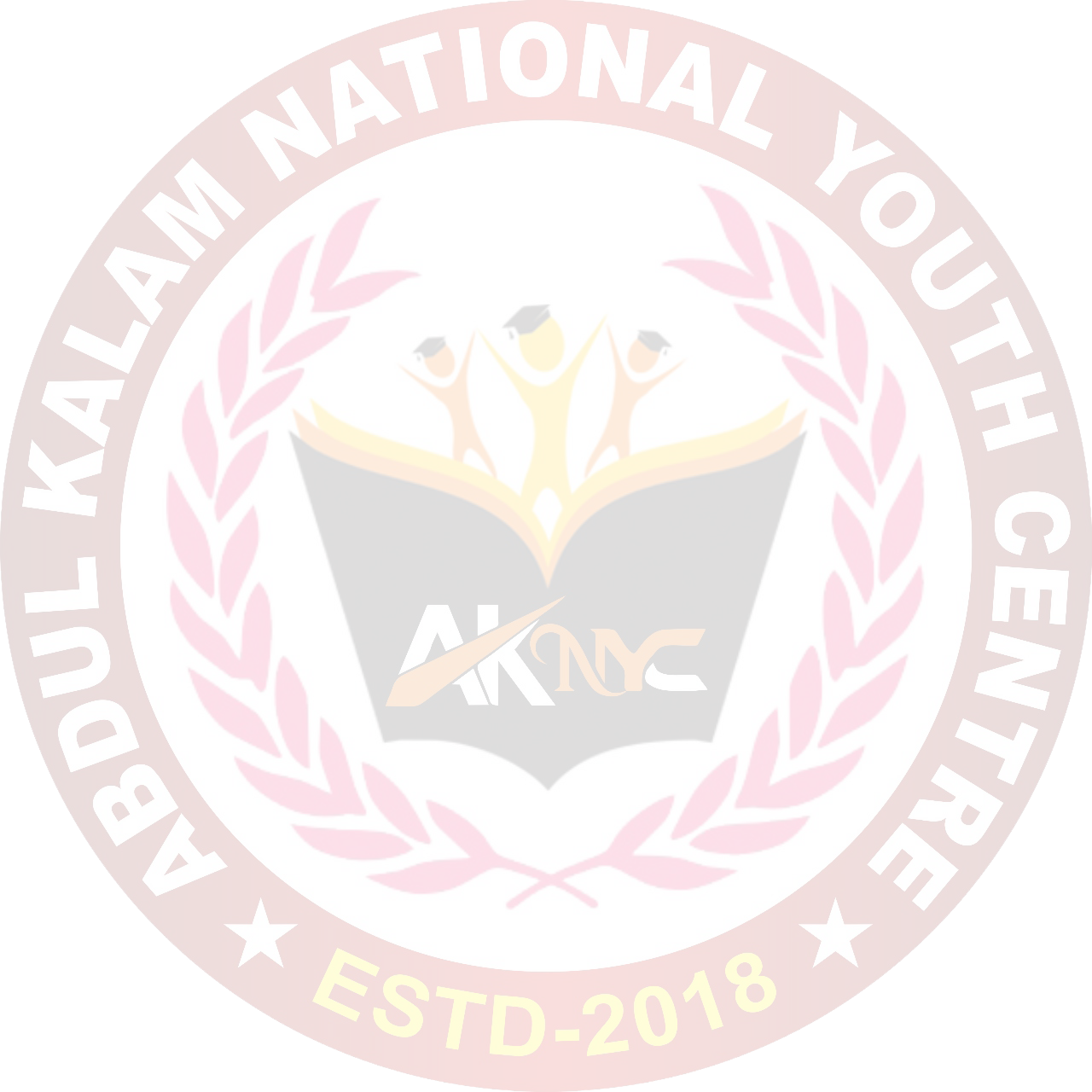 